SAFIRBRÖLLOP 2013-06-1545 MINNESVÄRDA ÅR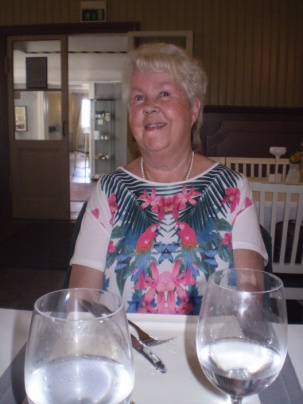 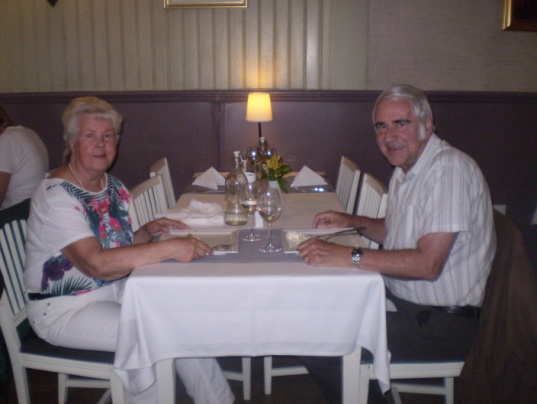 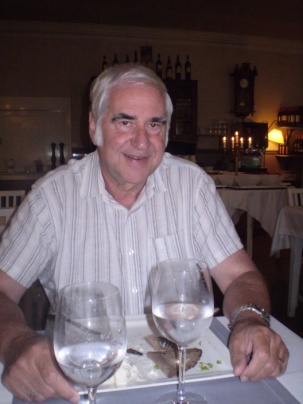 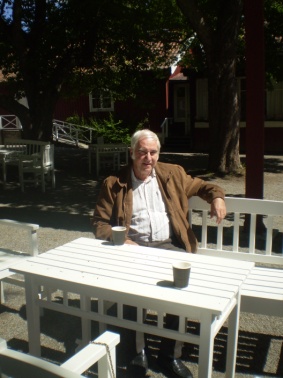 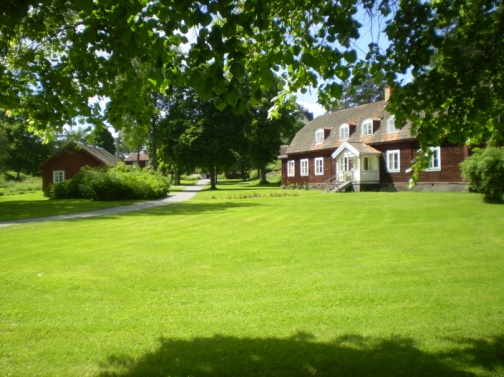 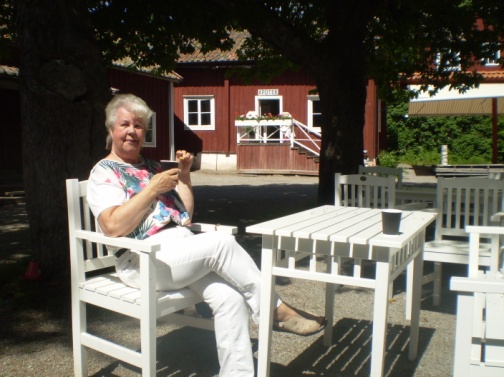 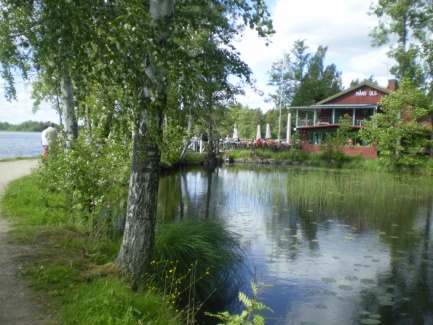 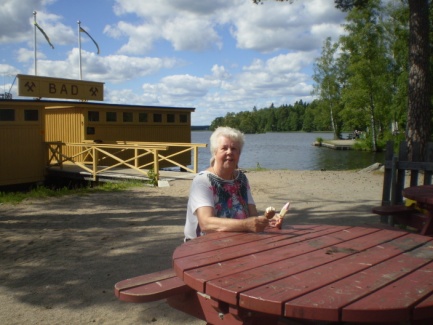 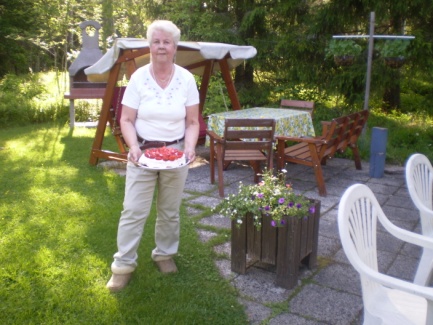 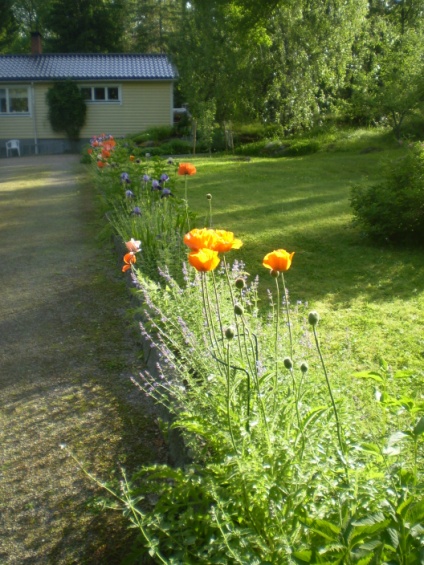 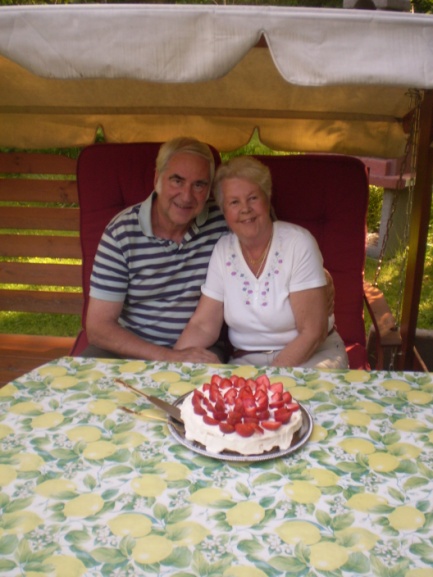 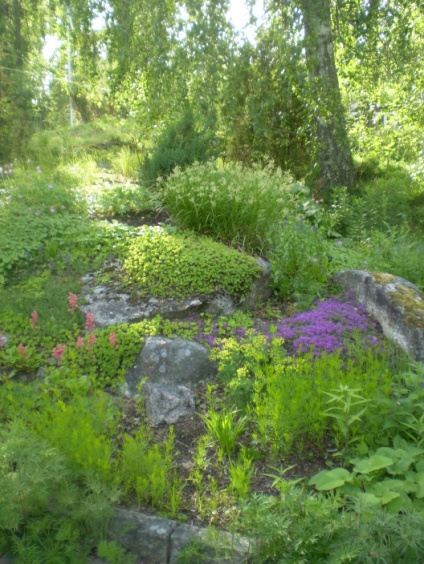 